A workshopra meghívandók listája:A. Pál Gabriella (Tatabányai Múzeum) apalgabriella@gmail.comBatizi Zoltán (Börzsöny Múzeum) batizi@vnet.hu.Berczeli Réka (PPKE) berczeli.reka@btk.ppke.huBuzás Gergely (MNM Visegrád) buzasgergely@visegradmuzeum.huCsonka Ákos Zselíz város, történész, képviselő akos.csonka@gmail.comDr. Bali Henrietta lévai Barsi Múzeum, igazgatója mlevice@nextra.skDr. Horváth Géza, Nyugatlmazott, tanár, tőrténész, zenész, horvath.geza@slovanet.skEmese Gubik Zselíz város, osztályvezető emese.gubikova@zeliezovce.skHegedűs András (Prímási Levéltár) hegedusandras@invitel.huHegyháti-Molnár Katalin SKHU Interreg Szakmai Titkárság AHegyhati-Molnar@skhu.euHolop Szilveszter SKHU Interreg Szakami Titkárság, osztály vezető szholop@skhu.euHorváth Diana, Franz Schubert múvészei iskola igazgatója diana.horvathova@gmail.comHorváth István (Duna Múzeum) info@dunamuzeum.huJuhász Gyula (Párkányi Múzeum) sturovo.muzeum@gmail.comKontsek Ildikó (Keresztény Múzeum) keresztenymuzeum@gmail.comMag Hella (Tragor Ignác Múzeum, Vác) hella.mag@gmail.comMajor Balázs (PPKE) major.balazs btk.ppke.huPátkai Ádám Sándor ( Laczkó Dezső Múzeum) patkai.adam@ldm.huPavel Polka,zselízi Múzeum igazgatója, képviselő pavel.polka.zeliezovce@gmail.comPéterváry Szanyi Brigitta (Laczkó Dezső Múzeum) petervary.brigitta@ldm.huProsek Zoltán, igazgató (Ferenczy Múzeumi Centrum, Szentendre) titkarsag@muzeumicentrum.huPusztai Tamás (MNM) pusztai.tamas@hnm.huRackó Réka Zselízi város, projekt koordinátor reka.rackoova@zeliezovce.skRokolya Péter (Bazilika) rokolya.peter@bazilika-esztergom.huSarkadi-Nagy Emese (Keresztény Múzeum) sarkadie@gmail.comSchmidtmayer Richárd ( Kuny Domokos Múzeum) schmidtmayer.richard@kunymuzeum.huSchmöltz Margit (Helischer József Városi Könyvtár) schmoltzmargit@vkesztergom.huSzalai Katalin (Bibliotheca) szalai.katalin@bibliotheca.huSzámadó Emese (Klapka György Múzeum, Komárom) kgym.emese@gmail.comSzekér Zoltán (Visit Esztergom) szeker.zoltan@visitesztergom.huVereckei András (Keresztény Múzeum) vereckei42@gmail.comWencz Balázs (KEM Levéltár) wencz.balazs@mnl.gov.huA Magyar Nemzeti Múzeum munkatársai:Dr. Havasi Tamásné, havasi.krisztina@mnmvarmuzeum Kocsis Anita, kocsis.anita@balassamuzeum.huSzakmai meghívottak:Veres Csilla, csveres@skhu.euHegyháti-Molnár Andrea Kata, ahegyhati-molnar@skhu.euTuba Ildikó, ituba@skhu.euKotasz Norbert, norbert.kotasz@projectentwicklung.com Dr. Budai Zoltán, drbudaizoltan@gmail.com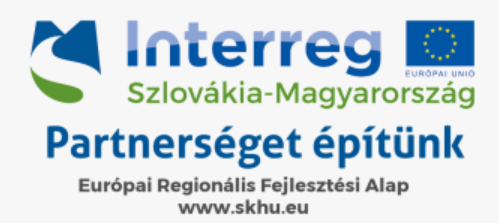 Magyarországi sajtó és médiaMagyarországi sajtó és médiaHírportál /Újságíró neveHírszerkesztő címeIndex Hírportálfekete-szalokyz@index.inda.hu Origo Hírportálorigo@origo.hu 24.hu Hírportálpeter.peto@24.hu RTL Hírportálrtlhirek@rtl.huDuna Médiaszolgáltató Nonprofit Zrt.kozonsegszolgalat@mtva.hu Népszava Hírportálnepszava@nepszava.huTurizmus Bulletinbulletin@turizmus.comHír6.hu Hírportálinfo@hir6.huMagyar Kurír Hírportálmk@katolikus.huVárlap Hírportálvkt@varlap.huHVG Hírportálhvg.hu@hvg.huNők Lapja Café Hírportáldaniella.pacsonyi@centralmediacsoport.hu Telex Hírportálpress@telex.huMérce Hírportálinfo@merce.huVilágjáró Magazin Hírportálinfo@vilagjaromagazin.huVálasz Hírportálinformacio@hetivalasz.huBlikk Hírportálszerkesztoseg@blikk.huSzeretlekmagyarország Hírportálinfo@szeretlekmagyarorszag.huNapi.hu Hírportálnapi@napi.huSzebeni Zsolt Újságírószebeni.zsolt@turizmus.comSzántó Ágnesagnes.szanto@centralmediacsoport.huRevész Róbert Újságírórevesz.robert@turizmus.comFucskó Hajnalka Újságírófucsko.hajnalka@gmail.comSzakonyi Péter Újságírópeter.szakonyi@napi.huÉrczfalvi András Újságíróerczfalvi.andras@trendfm.huSzántó Zoltán Újságírószanto.zoltan@turizmus.comHídlapinfo@hidlap.huÉrczfalvi András erczfalvi.andras@trendfm.huDankó Zsuzsannadankozsuzsanna@szentistvanradio.hudr. Elter Tamástamas.elter@origo.huBeáta Szilibeata.szili@atmedia.huCzene.Annamariaczene.annamaria@utisugo.huAlmásy Gyulaalmasy.gyula@vilagjaromagazin.huKemmakemma@kemma.hu24 óraszerkesztoseg@24ora.huInfo Esztergominfo@esztergom.huMTI Belföldbel@mti.huMTI Általánosinfo@mti.hu